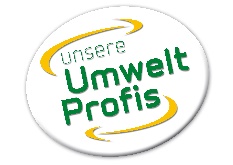 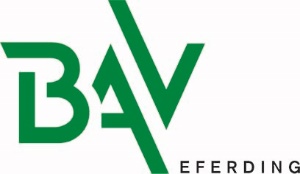 STELLENAUSSCHREIBUNGGemäß § 9 Oö. Gemeinde-Dienstrechts- und Gehaltsgesetz 2002 (Oö. GDG 2002) wird beim Bezirksabfallverband Eferding folgender Dienstposten zur Besetzung ausgeschrieben:Qualifizierte/r Buchhalter/inDienstposten GD 17.4, Beschäftigungsausmaß 20 Wochenstunden, Dienstbeginn ab sofortDas Mindestbruttogehalt beträgt bei Vollzeitbeschäftigung (40 Wochenstunden) € 2.315,10 bzw. bei anrechenbaren Vordienstzeiten entsprechend der jeweiligen Einstufung.Aufgabenbereiche:Buchhaltung und KostenrechnungErstellung von Haushaltsvoranschlägen und RechnungsabschlüssenDiverse Abrechnungen und VerwaltungsarbeitenDatenbearbeitung, Erstellung von Statistiken und AuswertungenAllgemeine Aufnahmevoraussetzungen:Österreichische Staatsbürgerschaft oder EWR-Bürger/inPersönliche, insbesondere gesundheitliche und fachliche Eignung für die Erfüllungder AufgabenVolle Handlungsfähigkeit und einwandfreies VorlebenFür männliche Bewerber: abgeleisteter Präsenz- oder ZivildienstBesondere Aufnahmevoraussetzungen:BuchhaltungskenntnisseSehr gute EDV-Kenntnisse insbes. ExcelNiveau eines/r Handelsschulabsolventen/-in bzw. einschlägiger Lehrabschluss oder       entsprechende BerufspraxisDienstausbildung nach der Oö. Gemeinde-Dienstausbildungsverordnung; sofern diese nicht bereits abgelegt wurde, ist sie innerhalb  der darin vorgesehenen Fristen abzulegenSehr hohe Genauigkeit, Flexibilität, Teamfähigkeit, sehr gutes ZahlenverständnisErwünschte Aufnahmevoraussetzungen:Kenntnisse im Finanzbereich von Gemeinden und öffentlichen Einrichtungen sowie der zugehörigen Softwareprogramme k5 und EASY Documents Teamorientierung, Belastbarkeit und Engagement im öffentlichen BereichAuswahlverfahren:Das Auswahlverfahren erfolgt nach den gesetzlichen Bestimmungen des OÖ GDG 2002 und es können Interviews, Tests und Hearings durchgeführt werden. Eine Vorauswahl ist aus verwaltungsökonomischen Gründen möglich.Bewerbungsfrist:Der Bewerbungsbogen samt den entsprechenden Unterlagen (Lebenslauf, Urkunden und Zeugnisse, etc.) ist an den Bezirksabfallverband Eferding, Josef-Mitter-Platz 2, 4070 Eferding schriftlich oder per E-Mail an eferding@umweltprofis.at zu richten und muss bis spätestens Mittwoch, 23. Dezember 2020in der Geschäftsstelle des BAV Eferding eingelangt sein.Für die Bewerbung ist der in der Geschäftsstelle des BAV Eferding aufliegende bzw. unter www.umweltprofis.at/eferding/aktuelles abrufbare Bewerbungsbogen zu verwenden.Der Vorsitzende: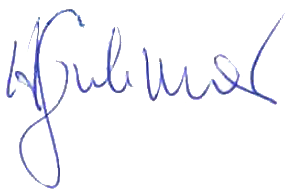 Bgm. Harald Grubmair